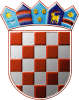 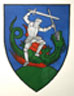         REPUBLIKA HRVATSKA       MEĐIMURSKA ŽUPANIJAOPĆINA SVETI JURAJ NA BREGU                JEDINSTVENI UPRAVNI ODJELKLASA: 305-02/23-01/02URBROJ: 2109-16-01-23-1Pleškovec, 27. siječnja 2023.PREDMET: Izvješće – suvlasnički udio u trgovačkim društvimaU Pleškovcu, 27. siječnja 2023.                                                                                   OPĆINSKI NAČELNIK                                                                         Anđelko Nagrajsalović, bacc.ing.comp.R.br.NAZIVADRESAIznos poslovnog
udjela /
u kunamaIznos poslovnog
udjela / u EURUDIO01.Međimurje plin d.o.o.Obrtnička 4, 40000 Čakovec4.406.400,00 kn584.829,78 €4,16%02.Međimurske vode d.o.o.Ul. Matice hrvatske 10, 40000 Čakovec8.691.500,00 kn1.153.560,29 €2,89 %03.Hrvatski radio Čakovec d.o.o.Trg Republike 5, 40000 Čakovec15.600,00 kn2.070,48 €1,06 %04.GKP Čakom d.o.o.Mihovljanska 10, 40000 Čakovec49.700,00 kn6.596,32 €1,00 %